RESIDENTIASL CASE STUDYPurpose: Apply the knowledge of Chapter 4, Residential Energy Efficiency, in a design exerciseDirections:   You are the designer. Using the 2009 IECC, answer the following questions.Scenario:  An associate brought this rough sketch for your advice. The project involves a small, standard wood framed room addition onto an existing house. 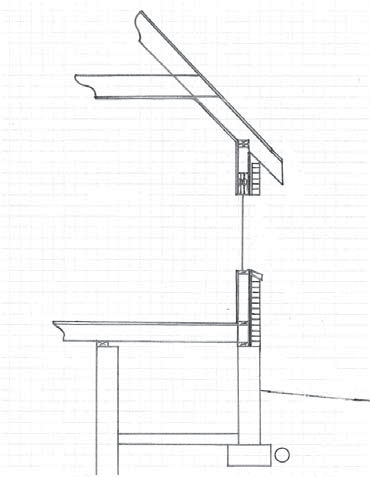 Given:	Climate Zone 6	The addition will have a crawl space, cast in place concrete.	The existing house has a basement, cast in place concrete.	The walls are 2x6 with brick veneer.	The floor joists, ceiling joists, and rafters are2x10.	The window is a fixed pane, wood frame.	The ceiling/ roof configuration is not negotiable due to client wishes and zoning restraints.Please comment and provide design options regarding:Compliance path and extent of compliance.Ceiling without attic spaceCeiling with attic space.Walls.Windows.Crawl space.Basement.HVACLighting equipmentAir leakage testingDuct leakage testing